هو الله- ای دو ثابت نابت هر چند بلایا و محن...عبدالبهآء عباساصلی فارسی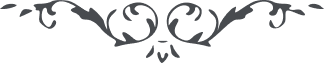 لوح رقم (114) – من آثار حضرت عبدالبهاء – مکاتیب عبد البهاء، جلد 8، صفحه 84هو اللهای دو ثابت نابت هر چند بلایا و محن از برای بشر عذاب گرانست ولی چون جام لبریز در سبیل جانان شیرین و لذیذ فی الحقیقه صدمات شدیده وارد ولی چون در راه خدا بود عین هدی بود و سبب اعلآء کلمة الله هر چه بود گذشت ولی نتائج مقدسه‌اش الی الابد باقی و برقرار از فضل و موهبت حضرت احدیت امیدوارم که یاران الهی از محبت جمال باقی بلایا را عطایا دانند و رزایا را موهبت کبری شمرند محنت را منحت دانند و زحمت را رحمت شمرند جمیع دوستانرا از قبل عبدالبهآء تحیات مشتاقانه برسان و بگو ای یاران دمی نیاسائید و راحتی مجوئید و صبر و سکون مخواهید با کمال حکمت بتربیت من علی الأرض پردازید و بمحبت و مهربانی و صفت رحمانی با عالمیان رفتار نمائید و کل را باین سبیل مستقیم هدایت کنید و علیکم التحیة و الثنآء (ع ع)